Приложение 3Представление  командНазвание1 команда2 командаНазвание«Одуванчик»«Глобус»Эмблема Девиз «Держаться вместе, чтоб не сдуло!»Команда  наша «Глобус» называется.А глобус, знают все, вокруг оси своей вращается.И мы на месте не стоим,Природе пользу принести хотимПриветствиеДобрый день и добрый час!Мы приветствуем всех вас!Повод важный нас собрал –Урок – соревнование настал!Будем с вами состязаться,Чуть страшновато нам, признаться.Всё остальное нипочём.Постараемся не ударить в грязь лицом!Надеемся, удача не покинет,Вдруг повезёт – жюри за что-нибудьЛишний балл-другой накинет.Это конечно лишь шутка, а если всерьёз,Чтоб не было слёз и обид,Короче, не вешать нос!Всем присутствующим желаемХорошего настроения,А себе и соперникам – Побольше  везения!Не могли мы дождаться утра,Наконец наступила игры пора!Хотим начать соревноваться,Идти к победе, не сдаваться.И соперникам желаем удачи,Но только после нас, а не иначе!Жюри, конечно, всё рассудит.Какое решение примет, так оно и будет!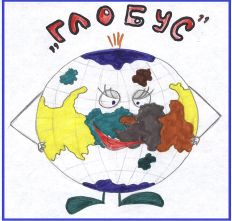 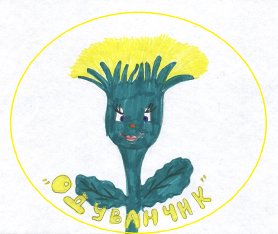 